Exhibit 3(Rule 1680-1-2-.09, continued)												November 2006State of Department of TransportationAeronautics DivisionState of Department of TransportationAeronautics DivisionState of Department of TransportationAeronautics DivisionApplication for Heliport Site ApprovalApplication for Heliport Site ApprovalApplication for Heliport Site ApprovalApplication for Heliport Site ApprovalApplication for Heliport Site ApprovalApplication for Heliport Site ApprovalApplication for Heliport Site ApprovalApplication for Heliport Site ApprovalApplication for Heliport Site ApprovalApplication for Heliport Site ApprovalApplication for Heliport Site ApprovalApplication for Heliport Site ApprovalApplication for Heliport Site ApprovalApplication for Heliport Site ApprovalApplication for Heliport Site ApprovalApplication for Heliport Site ApprovalApplication for Heliport Site ApprovalApplication for Heliport Site ApprovalApplication for Heliport Site ApprovalApplication for Heliport Site ApprovalApplication for Heliport Site ApprovalApplication for Heliport Site ApprovalApplication for Heliport Site ApprovalApplication for Heliport Site ApprovalApplication for Heliport Site ApprovalApplication for Heliport Site Approval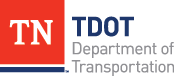 Name of Proponent, Individual, or OrganizationCheck if the helipad operator’s name and address are different than above, and list operator’s name and address in section G.Name of Proponent, Individual, or OrganizationCheck if the helipad operator’s name and address are different than above, and list operator’s name and address in section G.Name of Proponent, Individual, or OrganizationCheck if the helipad operator’s name and address are different than above, and list operator’s name and address in section G.Name of Proponent, Individual, or OrganizationCheck if the helipad operator’s name and address are different than above, and list operator’s name and address in section G.Name of Proponent, Individual, or OrganizationCheck if the helipad operator’s name and address are different than above, and list operator’s name and address in section G.Name of Proponent, Individual, or OrganizationCheck if the helipad operator’s name and address are different than above, and list operator’s name and address in section G.Name of Proponent, Individual, or OrganizationCheck if the helipad operator’s name and address are different than above, and list operator’s name and address in section G.Name of Proponent, Individual, or OrganizationCheck if the helipad operator’s name and address are different than above, and list operator’s name and address in section G.Name of Proponent, Individual, or OrganizationCheck if the helipad operator’s name and address are different than above, and list operator’s name and address in section G.Name of Proponent, Individual, or OrganizationCheck if the helipad operator’s name and address are different than above, and list operator’s name and address in section G.Name of Proponent, Individual, or OrganizationCheck if the helipad operator’s name and address are different than above, and list operator’s name and address in section G.Name of Proponent, Individual, or OrganizationCheck if the helipad operator’s name and address are different than above, and list operator’s name and address in section G.Name of Proponent, Individual, or OrganizationCheck if the helipad operator’s name and address are different than above, and list operator’s name and address in section G.Name of Proponent, Individual, or OrganizationCheck if the helipad operator’s name and address are different than above, and list operator’s name and address in section G.Name of Proponent, Individual, or OrganizationCheck if the helipad operator’s name and address are different than above, and list operator’s name and address in section G.Name of Proponent, Individual, or OrganizationCheck if the helipad operator’s name and address are different than above, and list operator’s name and address in section G.Address of Proponent, Individual, or Organization(No., Street, City, State, Zip Code)Address of Proponent, Individual, or Organization(No., Street, City, State, Zip Code)Address of Proponent, Individual, or Organization(No., Street, City, State, Zip Code)Address of Proponent, Individual, or Organization(No., Street, City, State, Zip Code)Address of Proponent, Individual, or Organization(No., Street, City, State, Zip Code)Address of Proponent, Individual, or Organization(No., Street, City, State, Zip Code)Address of Proponent, Individual, or Organization(No., Street, City, State, Zip Code)Address of Proponent, Individual, or Organization(No., Street, City, State, Zip Code)Address of Proponent, Individual, or Organization(No., Street, City, State, Zip Code)Address of Proponent, Individual, or Organization(No., Street, City, State, Zip Code)Address of Proponent, Individual, or Organization(No., Street, City, State, Zip Code)Address of Proponent, Individual, or Organization(No., Street, City, State, Zip Code)Address of Proponent, Individual, or Organization(No., Street, City, State, Zip Code)Address of Proponent, Individual, or Organization(No., Street, City, State, Zip Code)Address of Proponent, Individual, or Organization(No., Street, City, State, Zip Code)Address of Proponent, Individual, or Organization(No., Street, City, State, Zip Code)Address of Proponent, Individual, or Organization(No., Street, City, State, Zip Code)  Establishment or Activation  Establishment or Activation  Establishment or Activation  Establishment or Activation  Establishment or Activation Deactivation or abandonment Deactivation or abandonment Deactivation or abandonment Deactivation or abandonment Deactivation or abandonment Deactivation or abandonment Deactivation or abandonment Deactivation or abandonment Deactivation or abandonment Deactivation or abandonment Alteration Alteration Alteration Alteration Alteration Alteration Alteration Alteration Alteration Alteration Change of Status Change of Status Change of Status Change of Status Change of Status Change of Status Change of Status Change of StatusA. Location of Landing AreaA. Location of Landing AreaA. Location of Landing AreaA. Location of Landing AreaA. Location of Landing AreaA. Location of Landing AreaA. Location of Landing AreaA. Location of Landing AreaA. Location of Landing AreaA. Location of Landing AreaA. Location of Landing AreaA. Location of Landing AreaA. Location of Landing AreaA. Location of Landing AreaA. Location of Landing AreaA. Location of Landing AreaA. Location of Landing AreaA. Location of Landing AreaA. Location of Landing AreaA. Location of Landing AreaA. Location of Landing AreaA. Location of Landing AreaA. Location of Landing AreaA. Location of Landing AreaA. Location of Landing AreaA. Location of Landing AreaA. Location of Landing AreaA. Location of Landing AreaA. Location of Landing AreaA. Location of Landing AreaA. Location of Landing AreaA. Location of Landing AreaA. Location of Landing Area  1. Associated City  1. Associated City  1. Associated City  1. Associated City  1. Associated City  1. Associated City  1. Associated City  2. County (Physical Location of Airport)  2. County (Physical Location of Airport)  2. County (Physical Location of Airport)  2. County (Physical Location of Airport)  2. County (Physical Location of Airport)  2. County (Physical Location of Airport)  2. County (Physical Location of Airport)  2. County (Physical Location of Airport)  2. County (Physical Location of Airport)  2. County (Physical Location of Airport)  2. County (Physical Location of Airport)  2. County (Physical Location of Airport)  2. County (Physical Location of Airport)  2. County (Physical Location of Airport)  2. County (Physical Location of Airport)  2. County (Physical Location of Airport)  2. County (Physical Location of Airport)  2. County (Physical Location of Airport)  2. County (Physical Location of Airport)  2. County (Physical Location of Airport)3. Distance and Direction From Associated City or Town3. Distance and Direction From Associated City or Town3. Distance and Direction From Associated City or Town3. Distance and Direction From Associated City or Town3. Distance and Direction From Associated City or Town3. Distance and Direction From Associated City or Town4.  Name of Landing Area4.  Name of Landing Area4.  Name of Landing Area4.  Name of Landing Area4.  Name of Landing Area4.  Name of Landing Area4.  Name of Landing Area5. Latitude5. Latitude5. Latitude5. Latitude5. Latitude5. Latitude6. Longitude6. Longitude6. Longitude6. Longitude6. Longitude6. Longitude6. Longitude6. Longitude6. Longitude7.  Elevation7.  Elevation7.  Elevation7.  Elevation7.  ElevationMilesMilesMilesMilesDirectionDirection   °   ‘   ‘   “   “   “   °   °   °   °   ‘   ‘   ‘   “   “MilesMilesMilesMilesDirectionDirectionB. PurposeB. PurposeB. PurposeB. PurposeB. PurposeB. PurposeB. PurposeB. PurposeB. PurposeB. PurposeB. PurposeB. PurposeB. PurposeB. PurposeB. PurposeB. PurposeB. PurposeB. PurposeB. PurposeB. PurposeB. PurposeB. PurposeB. PurposeB. PurposeB. PurposeB. PurposeB. PurposeB. PurposeB. PurposeB. PurposeB. PurposeB. PurposeB. PurposeType Use Public                    Medical PrivateType Use Public                    Medical PrivateType Use Public                    Medical PrivateType Use Public                    Medical PrivateIf Change of Status or Alteration, Describe ChangeIf Change of Status or Alteration, Describe ChangeIf Change of Status or Alteration, Describe ChangeIf Change of Status or Alteration, Describe ChangeIf Change of Status or Alteration, Describe ChangeIf Change of Status or Alteration, Describe ChangeIf Change of Status or Alteration, Describe ChangeIf Change of Status or Alteration, Describe ChangeIf Change of Status or Alteration, Describe ChangeIf Change of Status or Alteration, Describe ChangeIf Change of Status or Alteration, Describe ChangeIf Change of Status or Alteration, Describe ChangeIf Change of Status or Alteration, Describe ChangeIf Change of Status or Alteration, Describe ChangeIf Change of Status or Alteration, Describe ChangeIf Change of Status or Alteration, Describe ChangeIf Change of Status or Alteration, Describe ChangeIf Change of Status or Alteration, Describe ChangeIf Change of Status or Alteration, Describe ChangeIf Change of Status or Alteration, Describe ChangeIf Change of Status or Alteration, Describe ChangeIf Change of Status or Alteration, Describe ChangeIf Change of Status or Alteration, Describe ChangeConstruction DatesConstruction DatesConstruction DatesConstruction DatesConstruction DatesConstruction DatesType Use Public                    Medical PrivateType Use Public                    Medical PrivateType Use Public                    Medical PrivateType Use Public                    Medical PrivateIf Change of Status or Alteration, Describe ChangeIf Change of Status or Alteration, Describe ChangeIf Change of Status or Alteration, Describe ChangeIf Change of Status or Alteration, Describe ChangeIf Change of Status or Alteration, Describe ChangeIf Change of Status or Alteration, Describe ChangeIf Change of Status or Alteration, Describe ChangeIf Change of Status or Alteration, Describe ChangeIf Change of Status or Alteration, Describe ChangeIf Change of Status or Alteration, Describe ChangeIf Change of Status or Alteration, Describe ChangeIf Change of Status or Alteration, Describe ChangeIf Change of Status or Alteration, Describe ChangeIf Change of Status or Alteration, Describe ChangeIf Change of Status or Alteration, Describe ChangeIf Change of Status or Alteration, Describe ChangeIf Change of Status or Alteration, Describe ChangeIf Change of Status or Alteration, Describe ChangeIf Change of Status or Alteration, Describe ChangeIf Change of Status or Alteration, Describe ChangeIf Change of Status or Alteration, Describe ChangeIf Change of Status or Alteration, Describe ChangeIf Change of Status or Alteration, Describe ChangeTo Begin/BeganTo Begin/BeganTo Begin/BeganTo Begin/BeganEst. CompletionEst. CompletionC. Other Landing AreasC. Other Landing AreasRef. A5 aboveRef. A5 aboveRef. A5 aboveRef. A5 aboveRef. A5 aboveRef. A5 aboveD.  Landing Area DataD.  Landing Area DataD.  Landing Area DataD.  Landing Area DataD.  Landing Area DataD.  Landing Area DataD.  Landing Area DataD.  Landing Area DataD.  Landing Area DataD.  Landing Area DataD.  Landing Area DataD.  Landing Area DataD.  Landing Area DataExisting (if any)Existing (if any)Existing (if any)Existing (if any)Existing (if any)Existing (if any)Existing (if any)Existing (if any)Existing (if any)ProposedProposedProposedC. Other Landing AreasC. Other Landing AreasDirection From Landing AreaDirection From Landing AreaDirection From Landing AreaDirection From Landing AreaDistance From Landing AreaDistance From Landing AreaHeliportHeliportHeliportHeliportHeliportHeliportHeliportHeliportHeliportHeliportHeliportHeliportHeliportC. Other Landing AreasC. Other Landing AreasDirection From Landing AreaDirection From Landing AreaDirection From Landing AreaDirection From Landing AreaDistance From Landing AreaDistance From Landing AreaDimensions of Final Approach and Take off Area (FATO) in FeetDimensions of Final Approach and Take off Area (FATO) in FeetDimensions of Final Approach and Take off Area (FATO) in FeetDimensions of Final Approach and Take off Area (FATO) in FeetDimensions of Final Approach and Take off Area (FATO) in FeetDimensions of Final Approach and Take off Area (FATO) in FeetDimensions of Final Approach and Take off Area (FATO) in FeetDimensions of Final Approach and Take off Area (FATO) in FeetDimensions of Final Approach and Take off Area (FATO) in FeetDimensions of Final Approach and Take off Area (FATO) in FeetDimensions of Final Approach and Take off Area (FATO) in FeetDimensions of Final Approach and Take off Area (FATO) in FeetDimensions of Final Approach and Take off Area (FATO) in FeetDimensions of Touchdown and Lift-Off Area (TLOF) in FeetDimensions of Touchdown and Lift-Off Area (TLOF) in FeetDimensions of Touchdown and Lift-Off Area (TLOF) in FeetDimensions of Touchdown and Lift-Off Area (TLOF) in FeetDimensions of Touchdown and Lift-Off Area (TLOF) in FeetDimensions of Touchdown and Lift-Off Area (TLOF) in FeetDimensions of Touchdown and Lift-Off Area (TLOF) in FeetDimensions of Touchdown and Lift-Off Area (TLOF) in FeetDimensions of Touchdown and Lift-Off Area (TLOF) in FeetDimensions of Touchdown and Lift-Off Area (TLOF) in FeetDimensions of Touchdown and Lift-Off Area (TLOF) in FeetDimensions of Touchdown and Lift-Off Area (TLOF) in FeetDimensions of Touchdown and Lift-Off Area (TLOF) in FeetMagnetic Direction of Ingress/Egress Routes Magnetic Direction of Ingress/Egress Routes Magnetic Direction of Ingress/Egress Routes Magnetic Direction of Ingress/Egress Routes Magnetic Direction of Ingress/Egress Routes Magnetic Direction of Ingress/Egress Routes Magnetic Direction of Ingress/Egress Routes Magnetic Direction of Ingress/Egress Routes Magnetic Direction of Ingress/Egress Routes Magnetic Direction of Ingress/Egress Routes Magnetic Direction of Ingress/Egress Routes Magnetic Direction of Ingress/Egress Routes Magnetic Direction of Ingress/Egress Routes E. ObstructionsE. ObstructionsDirectionFrom Landing AreaDirectionFrom Landing AreaDirectionFrom Landing AreaDirectionFrom Landing AreaDistance From Landing AreaDistance From Landing AreaType of Surface(Turf, concrete, rooftop, etc.)Type of Surface(Turf, concrete, rooftop, etc.)Type of Surface(Turf, concrete, rooftop, etc.)Type of Surface(Turf, concrete, rooftop, etc.)Type of Surface(Turf, concrete, rooftop, etc.)Type of Surface(Turf, concrete, rooftop, etc.)Type of Surface(Turf, concrete, rooftop, etc.)Type of Surface(Turf, concrete, rooftop, etc.)Type of Surface(Turf, concrete, rooftop, etc.)Type of Surface(Turf, concrete, rooftop, etc.)Type of Surface(Turf, concrete, rooftop, etc.)Type of Surface(Turf, concrete, rooftop, etc.)Type of Surface(Turf, concrete, rooftop, etc.)TypeHeight Above Landing AreaDirectionFrom Landing AreaDirectionFrom Landing AreaDirectionFrom Landing AreaDirectionFrom Landing AreaDistance From Landing AreaDistance From Landing AreaType of Surface(Turf, concrete, rooftop, etc.)Type of Surface(Turf, concrete, rooftop, etc.)Type of Surface(Turf, concrete, rooftop, etc.)Type of Surface(Turf, concrete, rooftop, etc.)Type of Surface(Turf, concrete, rooftop, etc.)Type of Surface(Turf, concrete, rooftop, etc.)Type of Surface(Turf, concrete, rooftop, etc.)Type of Surface(Turf, concrete, rooftop, etc.)Type of Surface(Turf, concrete, rooftop, etc.)Type of Surface(Turf, concrete, rooftop, etc.)Type of Surface(Turf, concrete, rooftop, etc.)Type of Surface(Turf, concrete, rooftop, etc.)Type of Surface(Turf, concrete, rooftop, etc.)Description of Lighting (If any)Description of Lighting (If any)Description of Lighting (If any)Description of Lighting (If any)Description of Lighting (If any)Description of Lighting (If any)Description of Lighting (If any)Description of Lighting (If any)Description of Lighting (If any)Description of Lighting (If any)Description of Lighting (If any)Description of Lighting (If any)Description of Lighting (If any)Description of Lighting (If any)Description of Lighting (If any)Description of Lighting (If any)Description of Lighting (If any)Description of Lighting (If any)Description of Lighting (If any)Description of Lighting (If any)Description of Lighting (If any)Direction of Prevailing WindDirection of Prevailing WindDirection of Prevailing WindDirection of Prevailing WindDescription of Lighting (If any)Description of Lighting (If any)Description of Lighting (If any)Description of Lighting (If any)Description of Lighting (If any)Description of Lighting (If any)Description of Lighting (If any)Description of Lighting (If any)Description of Lighting (If any)Description of Lighting (If any)Description of Lighting (If any)Description of Lighting (If any)Description of Lighting (If any)Description of Lighting (If any)Description of Lighting (If any)Description of Lighting (If any)Description of Lighting (If any)Description of Lighting (If any)Description of Lighting (If any)Description of Lighting (If any)Description of Lighting (If any)Direction of Prevailing WindDirection of Prevailing WindDirection of Prevailing WindDirection of Prevailing WindG. Operator InformationG. Operator InformationF. Operational DataF. Operational DataF. Operational DataF. Operational DataF. Operational DataF. Operational DataF. Operational DataF. Operational DataF. Operational DataF. Operational DataF. Operational DataF. Operational DataF. Operational DataF. Operational DataF. Operational DataF. Operational DataF. Operational DataF. Operational DataF. Operational DataF. Operational DataF. Operational DataF. Operational DataF. Operational DataF. Operational DataF. Operational DataNameNameEstimated or Actual Number Based AircraftEstimated or Actual Number Based AircraftEstimated or Actual Number Based AircraftEstimated or Actual Number Based AircraftEstimated or Actual Number Based AircraftEstimated or Actual Number Based AircraftEstimated or Actual Number Based AircraftEstimated or Actual Number Based AircraftEstimated or Actual Number Based AircraftEstimated or Actual Number Based AircraftEstimated or Actual Number Based AircraftEstimated or Actual Number Based AircraftEstimated or Actual Number Based AircraftEstimated or Actual Number Based AircraftEstimated or Actual Number Based AircraftEstimated or Actual Number Based AircraftEstimated or Actual Number Based AircraftEstimated or Actual Number Based AircraftEstimated or Actual Number Based AircraftEstimated or Actual Number Based AircraftEstimated or Actual Number Based AircraftEstimated or Actual Number Based AircraftEstimated or Actual Number Based AircraftEstimated or Actual Number Based AircraftEstimated or Actual Number Based AircraftPresent(If est indicate by letter “E”)Present(If est indicate by letter “E”)Present(If est indicate by letter “E”)Present(If est indicate by letter “E”)Present(If est indicate by letter “E”)Present(If est indicate by letter “E”)Present(If est indicate by letter “E”)Anticipated5 YearsHenceAnticipated5 YearsHenceAnticipated5 YearsHenceAnticipated5 YearsHencePresent(If est indicate by letter “E”)Present(If est indicate by letter “E”)Present(If est indicate by letter “E”)Present(If est indicate by letter “E”)Anticipated5 YearsHenceAddressAddressAddressAddressAddressAddressAddressAddressUnder 3500 lbs. MGWUnder 3500 lbs. MGWUnder 3500 lbs. MGWUnder 3500 lbs. MGWOver 3500 lbs. MGWOver 3500 lbs. MGWOver 3500 lbs. MGWOver 3500 lbs. MGWOver 3500 lbs. MGW3. Are IFR Procedures for the Heliport Anticipated3. Are IFR Procedures for the Heliport Anticipated3. Are IFR Procedures for the Heliport Anticipated3. Are IFR Procedures for the Heliport Anticipated3. Are IFR Procedures for the Heliport Anticipated3. Are IFR Procedures for the Heliport Anticipated3. Are IFR Procedures for the Heliport Anticipated3. Are IFR Procedures for the Heliport Anticipated3. Are IFR Procedures for the Heliport Anticipated3. Are IFR Procedures for the Heliport Anticipated3. Are IFR Procedures for the Heliport Anticipated3. Are IFR Procedures for the Heliport Anticipated3. Are IFR Procedures for the Heliport Anticipated3. Are IFR Procedures for the Heliport Anticipated3. Are IFR Procedures for the Heliport Anticipated3. Are IFR Procedures for the Heliport Anticipated3. Are IFR Procedures for the Heliport Anticipated3. Are IFR Procedures for the Heliport Anticipated3. Are IFR Procedures for the Heliport Anticipated3. Are IFR Procedures for the Heliport Anticipated3. Are IFR Procedures for the Heliport Anticipated3. Are IFR Procedures for the Heliport Anticipated3. Are IFR Procedures for the Heliport Anticipated3. Are IFR Procedures for the Heliport Anticipated3. Are IFR Procedures for the Heliport Anticipated No No NoYesYesYesWithin      YearsWithin      YearsWithin      YearsWithin      YearsWithin      YearsWithin      YearsWithin      YearsWithin      YearsWithin      YearsType Navaid:      Type Navaid:      Type Navaid:      Type Navaid:      Type Navaid:      Type Navaid:      Type Navaid:      Type Navaid:      Type Navaid:      Type Navaid:      H.  Notice of Landing Area Proposal (FAA Form 7480-1)H.  Notice of Landing Area Proposal (FAA Form 7480-1)H.  Notice of Landing Area Proposal (FAA Form 7480-1)H.  Notice of Landing Area Proposal (FAA Form 7480-1)H.  Notice of Landing Area Proposal (FAA Form 7480-1)H.  Notice of Landing Area Proposal (FAA Form 7480-1)H.  Notice of Landing Area Proposal (FAA Form 7480-1)H.  Notice of Landing Area Proposal (FAA Form 7480-1)H.  Notice of Landing Area Proposal (FAA Form 7480-1)H.  Notice of Landing Area Proposal (FAA Form 7480-1)H.  Notice of Landing Area Proposal (FAA Form 7480-1)H.  Notice of Landing Area Proposal (FAA Form 7480-1)H.  Notice of Landing Area Proposal (FAA Form 7480-1)H.  Notice of Landing Area Proposal (FAA Form 7480-1)H.  Notice of Landing Area Proposal (FAA Form 7480-1)H.  Notice of Landing Area Proposal (FAA Form 7480-1)H.  Notice of Landing Area Proposal (FAA Form 7480-1)H.  Notice of Landing Area Proposal (FAA Form 7480-1)H.  Notice of Landing Area Proposal (FAA Form 7480-1)H.  Notice of Landing Area Proposal (FAA Form 7480-1)H.  Notice of Landing Area Proposal (FAA Form 7480-1)H.  Notice of Landing Area Proposal (FAA Form 7480-1)H.  Notice of Landing Area Proposal (FAA Form 7480-1)H.  Notice of Landing Area Proposal (FAA Form 7480-1)H.  Notice of Landing Area Proposal (FAA Form 7480-1) Has Been Made Has Been Made Has Been Made Has Been Made Has Been Made Has Been Made Has Been Made Has Been Made Has Been Made Has Been Made Will Be Made Will Be Made Will Be Made Will Be Made Will Be Made Will Be Made Will Be Made Will Be Made Airspace Received Airspace Received Airspace Received Airspace Received Airspace Received Airspace Received Airspace ReceivedI. CERTIFICATION:  I hereby certify that all of the above statements made by me are true and complete to the best of my knowledgeI. CERTIFICATION:  I hereby certify that all of the above statements made by me are true and complete to the best of my knowledgeI. CERTIFICATION:  I hereby certify that all of the above statements made by me are true and complete to the best of my knowledgeI. CERTIFICATION:  I hereby certify that all of the above statements made by me are true and complete to the best of my knowledgeI. CERTIFICATION:  I hereby certify that all of the above statements made by me are true and complete to the best of my knowledgeI. CERTIFICATION:  I hereby certify that all of the above statements made by me are true and complete to the best of my knowledgeI. CERTIFICATION:  I hereby certify that all of the above statements made by me are true and complete to the best of my knowledgeI. CERTIFICATION:  I hereby certify that all of the above statements made by me are true and complete to the best of my knowledgeI. CERTIFICATION:  I hereby certify that all of the above statements made by me are true and complete to the best of my knowledgeI. CERTIFICATION:  I hereby certify that all of the above statements made by me are true and complete to the best of my knowledgeI. CERTIFICATION:  I hereby certify that all of the above statements made by me are true and complete to the best of my knowledgeI. CERTIFICATION:  I hereby certify that all of the above statements made by me are true and complete to the best of my knowledgeI. CERTIFICATION:  I hereby certify that all of the above statements made by me are true and complete to the best of my knowledgeI. CERTIFICATION:  I hereby certify that all of the above statements made by me are true and complete to the best of my knowledgeI. CERTIFICATION:  I hereby certify that all of the above statements made by me are true and complete to the best of my knowledgeI. CERTIFICATION:  I hereby certify that all of the above statements made by me are true and complete to the best of my knowledgeI. CERTIFICATION:  I hereby certify that all of the above statements made by me are true and complete to the best of my knowledgeI. CERTIFICATION:  I hereby certify that all of the above statements made by me are true and complete to the best of my knowledgeI. CERTIFICATION:  I hereby certify that all of the above statements made by me are true and complete to the best of my knowledgeI. CERTIFICATION:  I hereby certify that all of the above statements made by me are true and complete to the best of my knowledgeI. CERTIFICATION:  I hereby certify that all of the above statements made by me are true and complete to the best of my knowledgeI. CERTIFICATION:  I hereby certify that all of the above statements made by me are true and complete to the best of my knowledgeI. CERTIFICATION:  I hereby certify that all of the above statements made by me are true and complete to the best of my knowledgeI. CERTIFICATION:  I hereby certify that all of the above statements made by me are true and complete to the best of my knowledgeI. CERTIFICATION:  I hereby certify that all of the above statements made by me are true and complete to the best of my knowledgeI. CERTIFICATION:  I hereby certify that all of the above statements made by me are true and complete to the best of my knowledgeI. CERTIFICATION:  I hereby certify that all of the above statements made by me are true and complete to the best of my knowledgeI. CERTIFICATION:  I hereby certify that all of the above statements made by me are true and complete to the best of my knowledgeI. CERTIFICATION:  I hereby certify that all of the above statements made by me are true and complete to the best of my knowledgeI. CERTIFICATION:  I hereby certify that all of the above statements made by me are true and complete to the best of my knowledgeI. CERTIFICATION:  I hereby certify that all of the above statements made by me are true and complete to the best of my knowledgeI. CERTIFICATION:  I hereby certify that all of the above statements made by me are true and complete to the best of my knowledgeI. CERTIFICATION:  I hereby certify that all of the above statements made by me are true and complete to the best of my knowledgeName, title (and address if different than above) of person filing this notice – type or printName, title (and address if different than above) of person filing this notice – type or printName, title (and address if different than above) of person filing this notice – type or printName, title (and address if different than above) of person filing this notice – type or printName, title (and address if different than above) of person filing this notice – type or printName, title (and address if different than above) of person filing this notice – type or printName, title (and address if different than above) of person filing this notice – type or printName, title (and address if different than above) of person filing this notice – type or printName, title (and address if different than above) of person filing this notice – type or printSignature (in ink)Signature (in ink)Signature (in ink)Signature (in ink)Signature (in ink)Signature (in ink)Signature (in ink)Signature (in ink)Signature (in ink)Signature (in ink)Signature (in ink)Signature (in ink)Signature (in ink)Signature (in ink)Signature (in ink)Signature (in ink)Signature (in ink)Signature (in ink)Signature (in ink)Signature (in ink)Signature (in ink)Signature (in ink)Signature (in ink)Signature (in ink)Date of SignatureDate of SignatureDate of SignatureDate of SignatureDate of SignatureDate of SignatureDate of SignatureDate of SignatureDate of SignatureDate of SignatureDate of SignatureDate of SignatureDate of SignatureDate of SignatureDate of SignatureTelephone No. (Precede with area code)Telephone No. (Precede with area code)Telephone No. (Precede with area code)Telephone No. (Precede with area code)Telephone No. (Precede with area code)Telephone No. (Precede with area code)Telephone No. (Precede with area code)Telephone No. (Precede with area code)Telephone No. (Precede with area code)